2019年福建省高职扩招考试第二次征求志愿计划--下岗工人、农民工、新兴农民及往届毕业生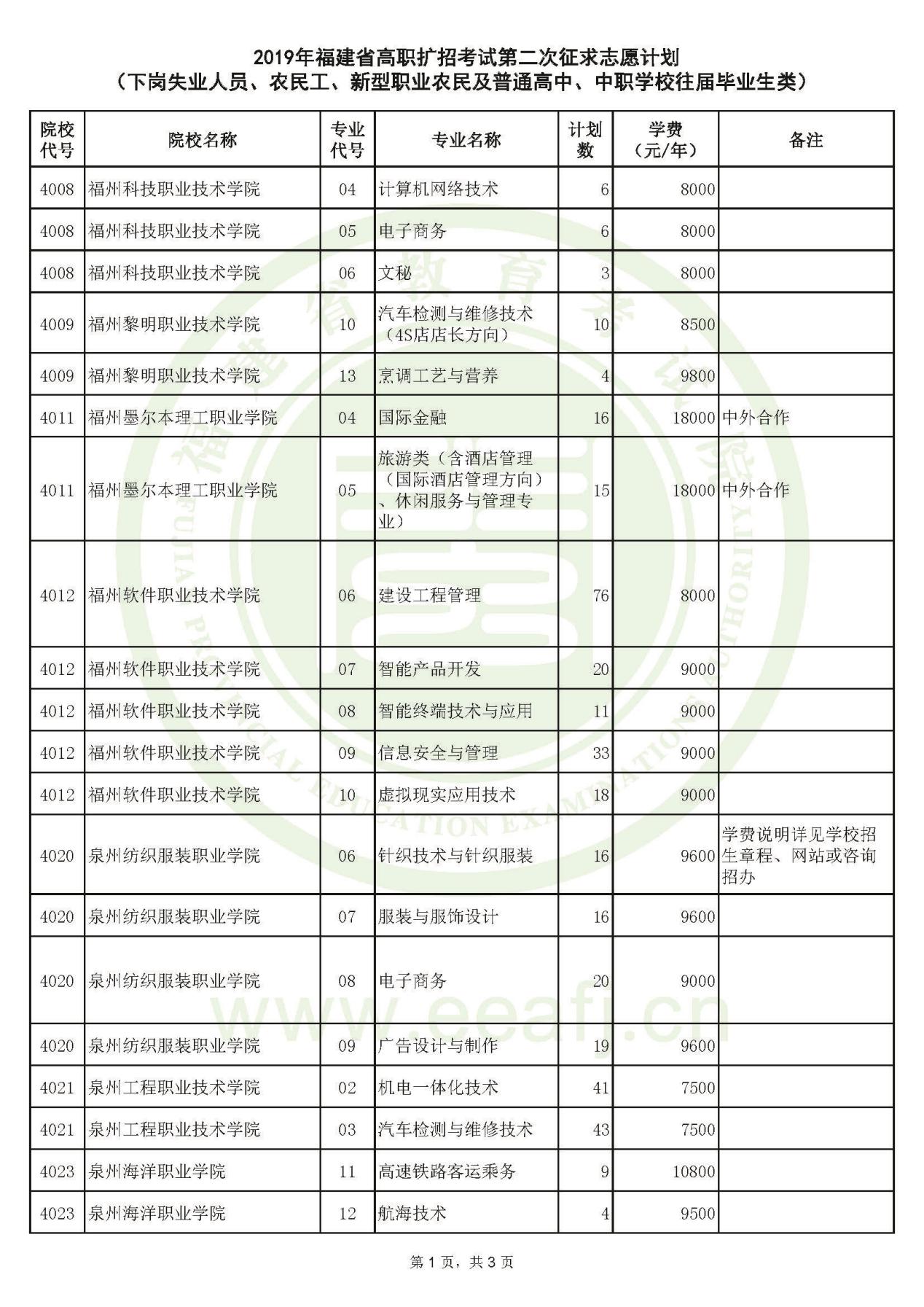 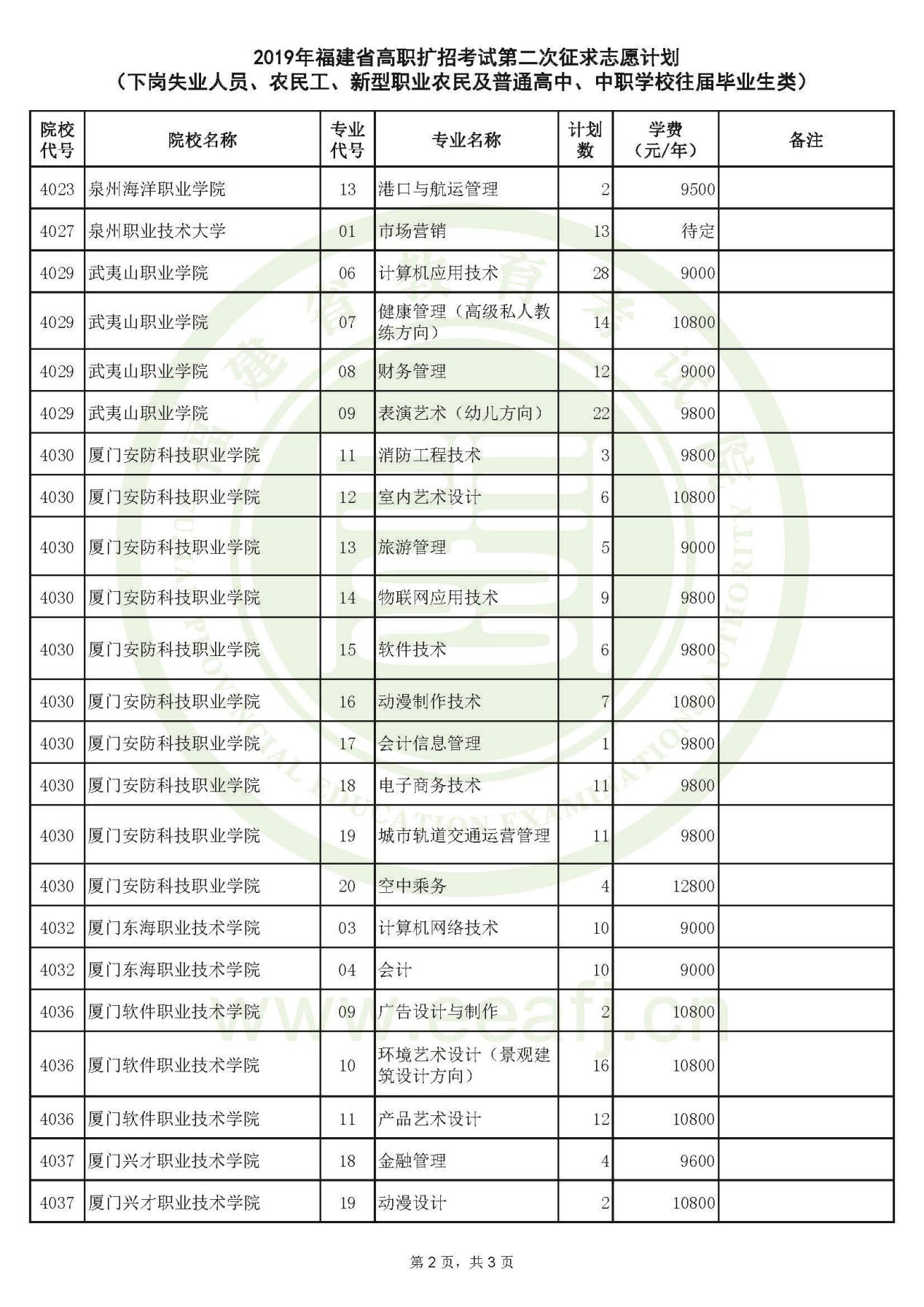 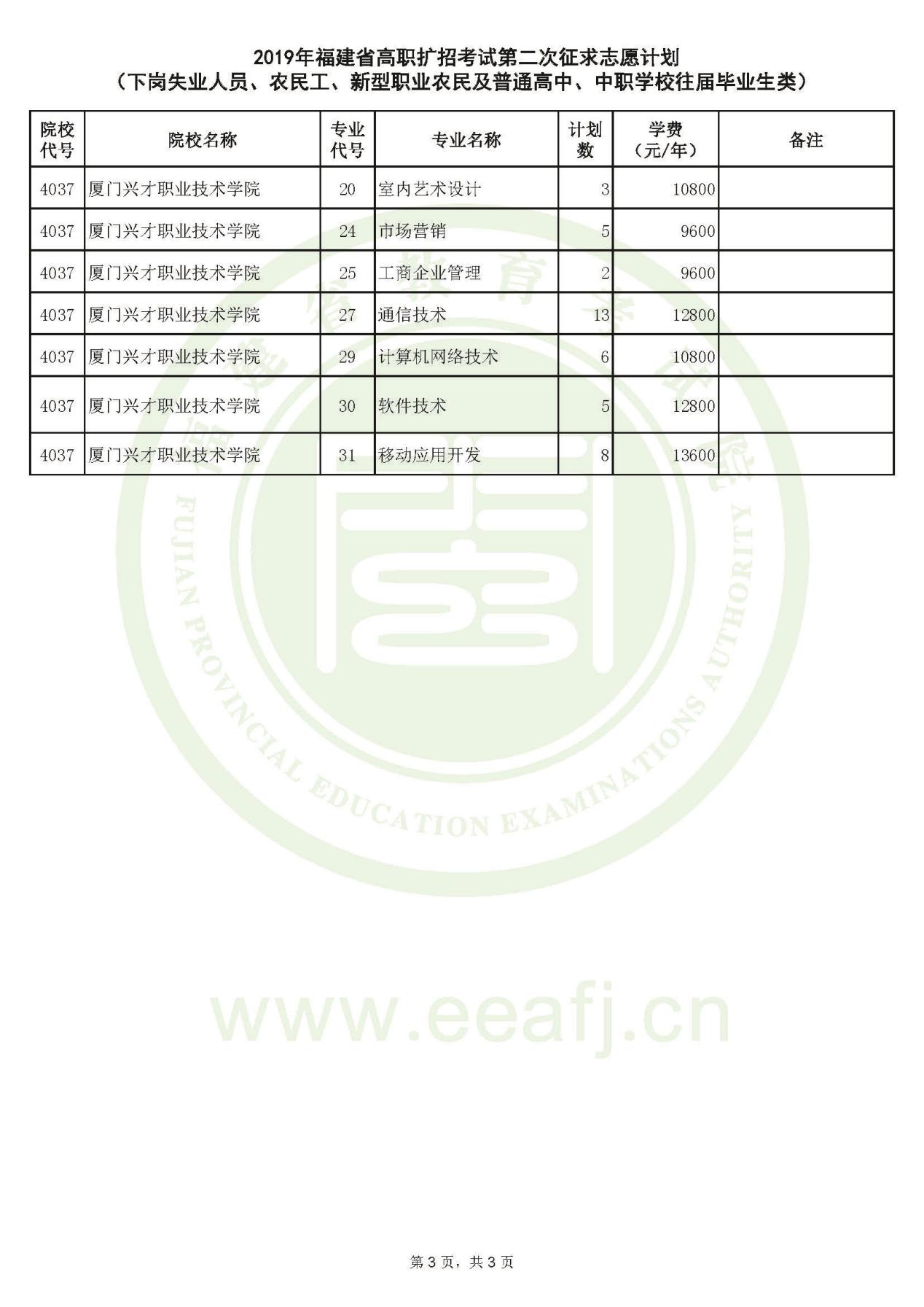 